Course-programme Bachelor European Studies 2022-2023, please read the course/skills description carefully.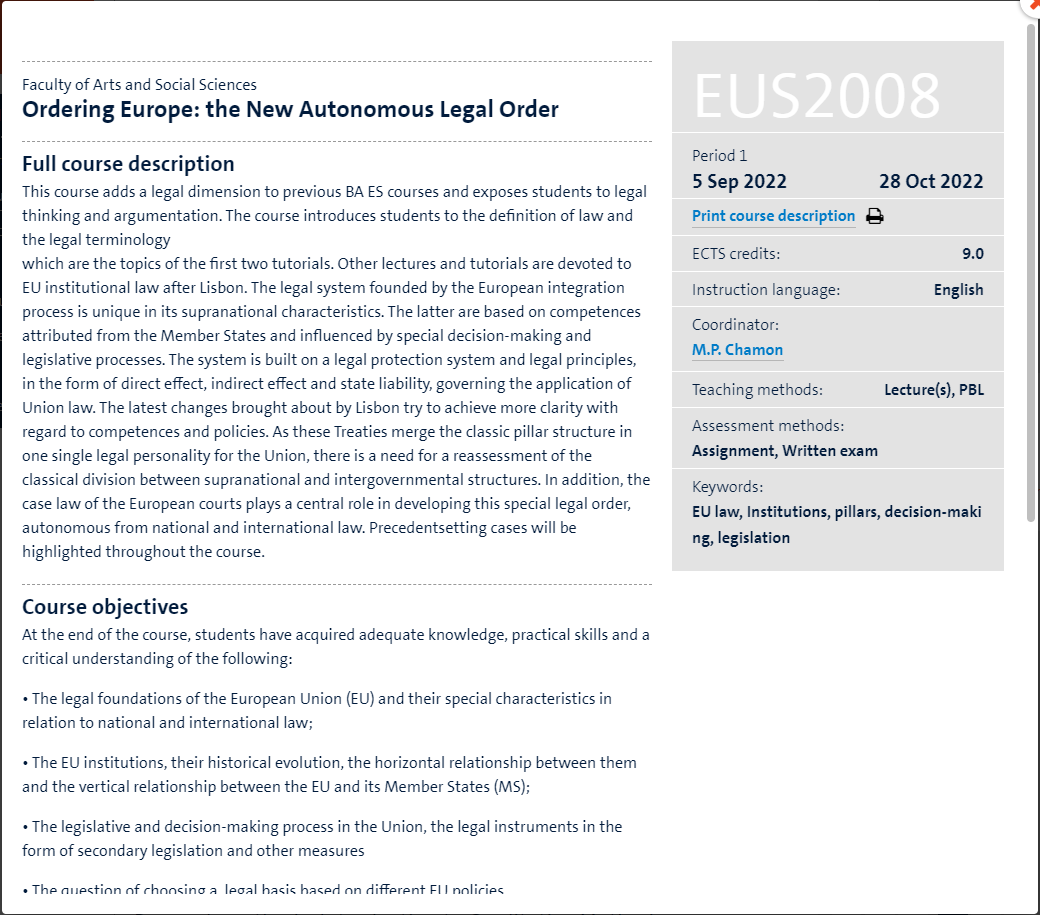 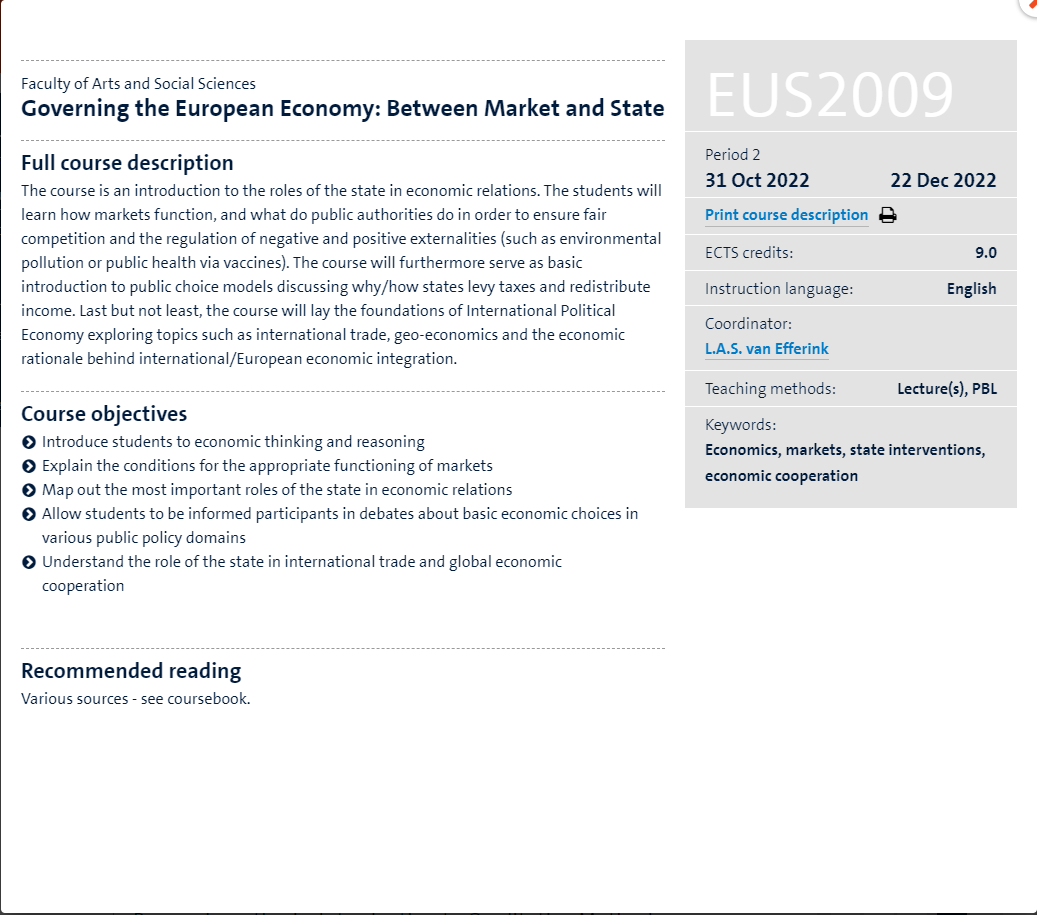 